NC-506 Homeless Continuum of Care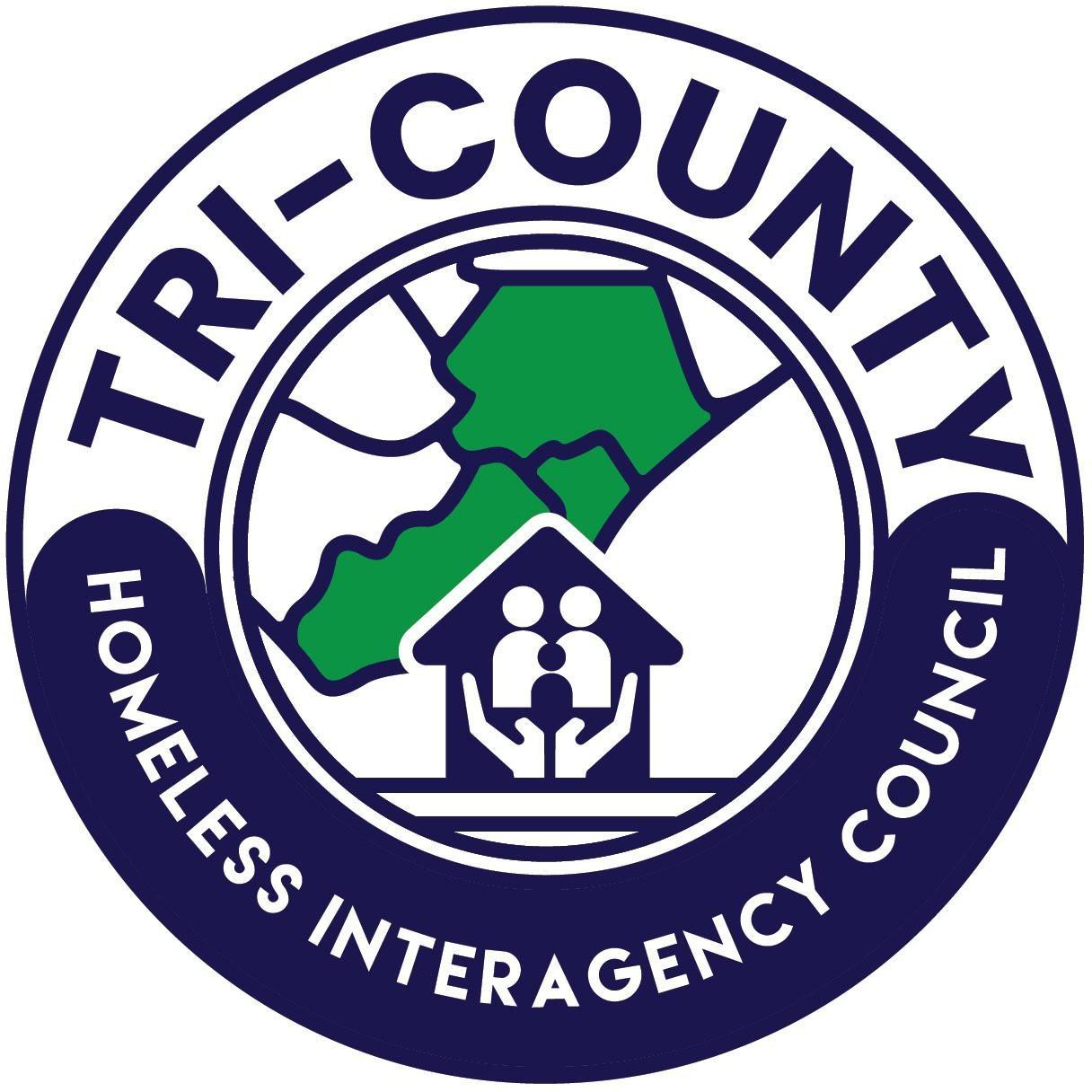 	City of Wilmington, Brunswick, New Hanover and Pender Counties NC 506 CONTINUUM OF CARE BOARDBI-MONTHLY (every 2 months) MEETING AGENDAMinutesThursday, March 24th, 2022 12-2pmMeeting in Person at Cape Fear Council of GovernmentsRecording LinkMeeting was called to order by Michele Bennett, ChairBoard In attendance: Judy Herring, Anne Best, Brain Fike, David Stanley, Gloria Garton, Meg McBride, Thom Moton, Tufanna Bradley, Dawn Ferrer, Meagan Zielinski, Sarah Arthur, Kyle Abrams, Tommy Taylor,Public Attendance: Andrea Stough, Denver Brown, Elle Thomas, John Fennell, Joanne Cain, Karmen Smith, Michelle Gunn, Nikolas Maxwell, Terri Burhans, Drew HuverAgenda & MinutesAgenda for 3.24.22 Meeting was approved. Thom Moton motioned to approve the agenda and Tufanna Bradley seconded the motion.Consent Agenda & Meeting Minutes from 1.20.22 was approved. Thom Moton motioned to approve the agenda and Anne Best seconded the motion.1Committee Updates - see attached Consent Agenda for other committee reportsEHV-Ad committee has not met since 1.24.22 -Thom Moton, Chair.New Business	Expiring Board Terms - Nominations - TABLED to special meeting to be held in April. Motion to table made by Sarah Arthur and seconded by Kyle Abrams.Terms to Expire May 2022Sarah Arthur ★ Michele Bennett ★ Anne BestGloria Garton Meg McBride ★ Connie MorrisRebecca McSwain Leslie Smiley Tommy Taylor★ = Executive CommitteeLeslie Smiley made a motion to replace Connie Morris with Drew Huver Tommy Taylor seconded the motion.	Sarah Arthur nominated Drew Huver to the Board. Motion seconded by Leslie Smiley. Motion was passed.Annual Meeting Announcement - Michele Bennett, ChairHeld at Scott’s Hill Baptist Church on May 3rd @ 9am.Transition Plan Discussion - Judy Herring, CoC DirectorCape Fear Housing For Independent Living - Proposal to finish out the grant through June 2020. The 2021 grantNC-506 Homeless Continuum of Care	City of Wilmington, Brunswick, New Hanover and Pender Counties would become the responsibility of the CoC to administer. An appropriate sub-grantee would need to be identified. Details need to be worked out with HUD as CFHIL has informed the CoC that they will not apply for funds in the new grant cycle.Wilmington Housing Finance and Development (WHFD/Hopewood). Reallocation discussions are ongoing with HUD. Issues with grant terms and completing grant cycles. CoC is asking HUD for clarification and direction. If CoC is taking over the reallocations both agencies must consent. Wilmington Housing Authority (WHA) is the actual applicant for Hopewood. WHFD was not listed as a subrecipient.Kyle Abrams mentioned a letter tenants received concerning rent increase, which was retracted. CoC would replace WHA duties and responsibilities, but Judy Herring said more monitoring would be needed.Safeguarding the clients is most important over the financial piece.Tommy Taylor asked if there was a board list published anywhere?Michelle Gunn - was asked to hold her question for public commentBoard Education - Topic: Funding the CoC - Allen Serkin, Executive Director of Cape Fear Council of GovernmentsAllen Serkin’s presentation highlighted the role of the CoC and the funding breakdown. Mr. Serkin suggested that it is not ideal that the CoC is participating in the grant competition and competing for funding. He challenged the Board to apply for Homeless Prevention funds. Local funding has had no inflation adjustment. Critical roles of CoC are the3Coordinated Entry (CE) assessor, CE Hotline monitor and the HMIS Administrator. Monitoring and technical assistance are essential functions of the CoC staff. Thom Moton requested regional information. Leslie Smiley suggested looking into Opiate Settlement, hospital sale or Novant grants as a source of additional funding. Cape Fear Collective and Cape Fear Memorial Foundation were mentioned as potential avenues of assistance.Homeless Service Provider Training Onsite Monitoring - Judy Herring, CoC Director -The CoC is planning for monitoring of agencies and beginning with data as a guide to drive the monitoring process. From this process, the goal is to provide education that helps agencies live into the compliance standards that have been set as well as the financial piece. Performance, fiscal management (ex. outcomes, success rates), policies and procedures/written standards will have a focus on accountability. Small trainings are being provided in the monthly Tri-HIC meeting and the CoC will also create some training for organizations interested in applying for funds that have not applied previously.Discussion - Renaming the Monitoring Committee - Michele Bennett, ChairIt is suggested to rename the committee to the “Oversight Committee” as that better describes the work. - General Consensus.Discussion - CoC Broad response concerning new CountyOrdinance affecting unsheltered individuals - Michele Bennett, Chair On Monday 3.21.22, County Board of Commissioners discussed a new county ordinance that would go in effect from 10pm to 7am where no person could sleep on county property. Additionally,NC-506 Homeless Continuum of Care	City of Wilmington, Brunswick, New Hanover and Pender Counties unattended property would be picked up and disposed of. Ordinance passed 3 to 1 and will be reread on April 4th, 2022. Question was asked, “where will they go?” Potential day shelter brought up again. Ms. Bennett spoke to trespassing and how the ordinance is civil in nature but can also be criminal. Do we express dissent, displeasure or agreement and want to send correspondence? Tufanna Bradley asked how will the CoC help the issue? Sarah Arthur asked what the intended outcomes for the library social worker and WDI are? In conclusion, do we want to issue correspondence? If so, what do we want it to say?Suggestion: Executive Committee will meet to draft a letter and will sends out to Board. Kyle Abram made the motions with the idea of partnership in response. Meagan Zielinski seconded the motion. Nine (9) in favor of drafting that letter. Abstaining: Thom Moton, Tommy Taylor, David StanleyOld BusinessPoint In Time recap - Judy Herring, CoC Director - Data is urrently being put together for submission. 2020 info has been returned from HUD and a report will be created for the board.Public CommentJoanne Cain asked if any seats on board were not filed. The Board is not at the maximum number of 21. How to nominate was reviewed.It was noted that no one with Recent lived experience of homelessness (within the past 7 years) is presently serving on the Board.Joanne Cain asked is the CoC is looking at the data we have now and what impact we have made on the community? She suggested using real, detailed data/objectives and also using real numbers to drive decision making.5Allen Serkin - asked Exec Comm to consider to County - if not on public property then where? On private property? Public responsibility that needs to be born somehow.Adjournment - Michelle Bennett, Chair reminded the Board to look for a special meeting announcement in April.Tommy Taylor made a motion to adjourn the meeting and it was seconded by Thom Moton. Meeting Adjourned.Next COC Scheduled Board MeetingMay 26th 12pm to 2pmTRI-HIC ANNUAL MEETINGTuesday, May 3rd @ 9am - Scotts Hill Baptist Church2022 Schedule4th Thursday Bi-Monthly 12:00-2:00pmMay 26 July 28th Sept 29th Oct 27thDec. Xmas Party